Titre françaisTitre allemandAuteurCouvertureThème automneThème automneThème automneThème automneCinq pommes rougesFünf kleine ÄpfelYusuke Yonezu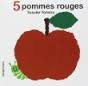 Dix feuilles volantesZehn Blätter fliegen davonAnne Möller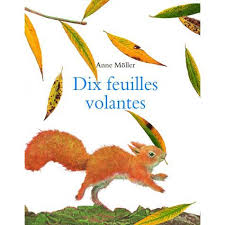 Anton et la feuilleAnton und die BlätterÖle Könnecke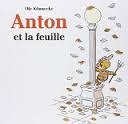 Tout est rougeSo schön ist der Herbst!Kazwo Iwamura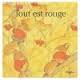 Une pomme dans un trou de sourisDie Maus sucht ein HausPetr Horacek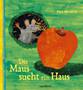 Devine combien je t’aime en automneWeißt du eigentlich wie lieb ich dich hab wenn die bunten Blätter fliegenSam Mc Bratney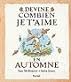 Thème NoëlThème NoëlThème NoëlThème NoëlSilence père NoëlPssst ! der Weihnachtsmann kommtJulie Sykes und Tim Warnes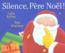 Le petit père NoëlDer kleine WeihnachtsmannHenrike Wilson Anu Stohner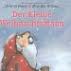 Une surprise pour NoëlEin Licht im StallKate Banks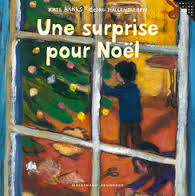 Russell et la magie de NoëlRussell das WeihnachtsschaafRob Scotton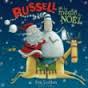 Les quatre bougies du petit bergerDie vier Lichter des Hirten SimonMarkus Pfister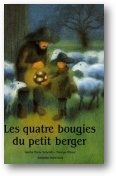 Thème hiverThème hiverThème hiverThème hiverLa surprise du hérissonDer kleine Igel und das grosse GeschenkChristina Butler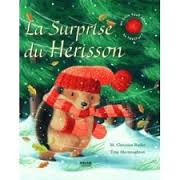 Petite taupe ouvre-moi ta porteKleiner Maulwurf mach mir auf !Odile Lallemand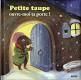 Conte : la moufleDer Handschuhhttps://www.youtube.com/watch?v=X6moDDjvuBY Friedrich Schiller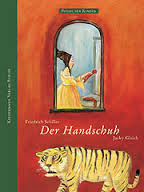 Thème le printempsThème le printempsThème le printempsThème le printempsLa chenille qui fait des trousDie kleine Raupe NimmersattEric Carle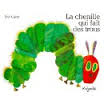 La coccinelle mal lunéeDer kleine Käfer ImmerfrechEric Carle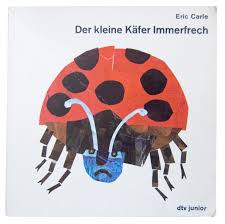 C’est déjà le printempsHurra der Frühling ist daKazwo Iwamura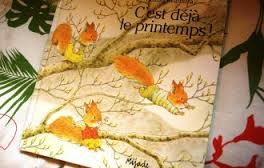 Et puis c’est le printempsUnd dann ist FrühlingJulie Fogliano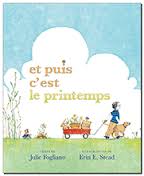 Une si petite graineNur ein kleines SamenkornEric Carle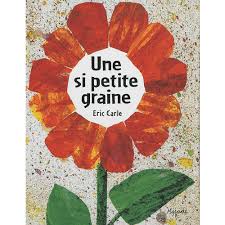 Thème PâquesThème PâquesThème PâquesThème PâquesFenouil : C’est PâquesFrohe Ostern PauliBrigitte Weninger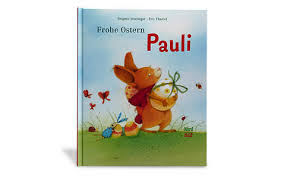 Bravo petite pouleBravo kleines HuhnSarah Emmanuelle Burg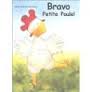 Fichu canetonHerr Hase und der ungebetene GastSteve Smallman et Tim Warnes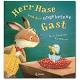 Flocon et le lapin de PâquesHoppel und der OsterhaseMarkus Pfister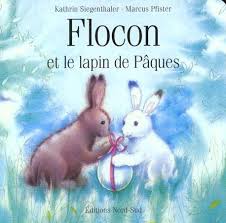 J’attendrai PâquesDas OsterkükenGéraldine Elschner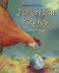 Thème loupsThème loupsThème loupsThème loupsLa soupe au caillouSteinsuppeAnais Vaugelade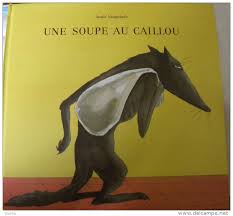 C’est moi le plus fortIch bin der Stärkste im ganzen LandMario Ramos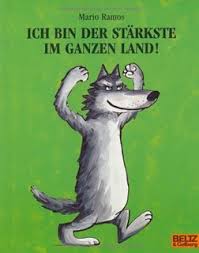 C’est moi le plus beauIch bin der Schönste im ganzen LandMario Ramos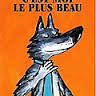 Au secours ! Voilà le loupDa kommt der WolfVincent Bourgeau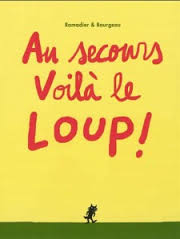 Le plus malinDer Wolf im NachthemdMario Ramos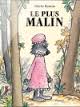 Thème couleursThème couleursThème couleursThème couleursPetit bleu et petit jauneDas klein Blau und das kleine Gelbhttps://www.youtube.com/watch?v=QxZ_SXN_1JM Leo Lionni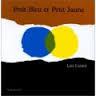 Le caméléon méli-méloChamäleon KunterbuntEric Carle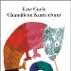 Le loup qui voulait changer de couleurDer Wolf, der seine Farben ändern wollteOrianne Lallemand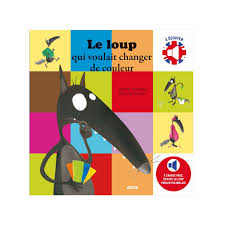 Un livreEin mitmach BuchHervé Tullet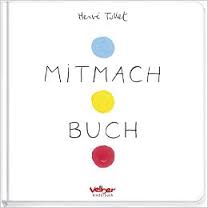 Petit poisson blancKleiner weisser FischGuido Van Genechten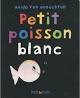 Une histoire de caméléonSeine eigene FarbeLeo Lionni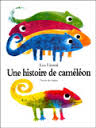 Les couleursDie FarbenXavier Deneux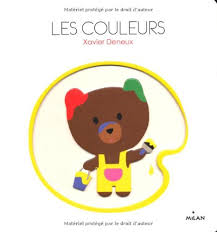 Thème AfriqueThème AfriqueThème AfriqueThème AfriqueY a-t-il des ours en Afrique ?Was macht ein Bär in Afrika?Satomi Ichikawa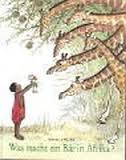 Collection qui suis-je ? les animaux de la savaneHörst du die Dschungeltiere?Marion Billet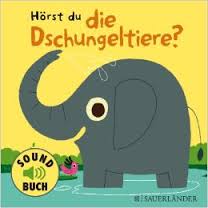 Thème sentimentsThème sentimentsThème sentimentsThème sentimentsGrosse colèreRobbi regt sich aufMireille d’Allancé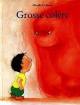 Tu peux compter sur ton papaAuf meinen Papa ist VerlassMireille d’Allancé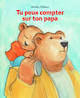 Non, non et non„Nein!“ sagt JuliusMireille d’Allancé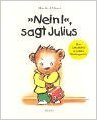 Papa !Papa!Philippe Corentin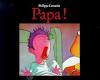 Devine combien je t’aimeWeißt du eigentlich, wie lieb’ ich dich hab’https://www.youtube.com/watch?v=jjR8IF4zXIU https://www.youtube.com/watch?v=P5-8YO9u3SQ Emma Dodd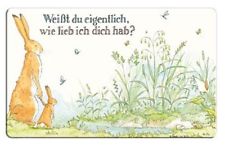 ParfoisIch hab’ dich liebEmma Dodd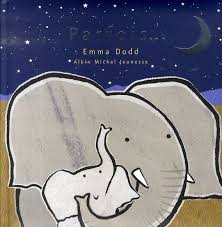 Je serai toujours làPapa hat dich liebEmma Dodd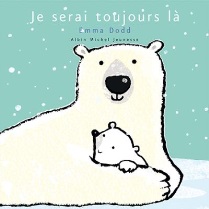 QuandWenn ich mal groß binEmma Dodd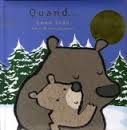 Tout contre toiDie Welt so  großEmma Dodd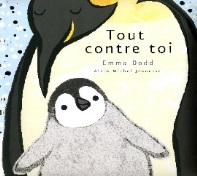 Un petit bout de toiDu und ichEmma Dodd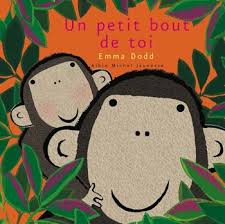 Das kleine ICH bin ICHhttps://www.youtube.com/watch?v=KOtz-4zzS7E Mira Lobe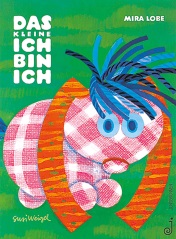 